 MEETING MINUTES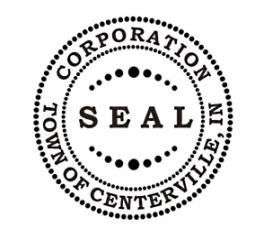 Work Session204 E. Main St. Centerville, IN. 47330June 27, 20237:00 pmCouncil Members present:	Dan Wandersee, Gary Holbert, Jack Bodiker, Josh Tudor, David CateCouncil Members absent:	NoneTown Clerk-Treasurer: Not present. Deputy Clerk-Treasurer, Sarah Rice presentTown attorney: PresentCall to order the regular meeting at 7:00 pm.  Roll taken.TOWN GENERAL New Business:Sherry Markley- Partnered with First Bank of Richmond located in Centerville, and they had a marketing guy in Richmond do a Social Media Workshop. There were around 21 businesses that attended. They’re hoping to learn ways to bring more people to Wayne County.Old Business:Railroad- A 20-foot bridge has been recently put in by the park, still in progress.ComNet- Kevin S. said we should have everything lined up and ready by August 1, 2023. In the process of waiting on a number for our non-emergency calls.Local Businesses- we are staying with only non-profits when putting things in with our bills.Department Reports:Building Commissioner – Property by the well will be ours soon. Once it is, we give Kevin the okay to accept and sign off. Motion by Jack, second by Gary. 5 ayes/0 nay. Motion carried. Police Department – NoneFire Department – Applying for grants and recently received one for $2,500 from CenterPoint Energy. Will continue applying for grants as they come.Utility Manager – None  Street- NoneWater- Still have a major leak, but found one that’s losing 42,000 gallons, so it looks like it could be multiple smaller leaks rather than one big one. Wastewater/Stormwater- Electric- Inflation Act- Give the okay to move forward with the grant. Motion by Gary, second by Josh. 5 ayes/0 nays. Motion carried.Clerk-Treasurer- NoneANNOUNCEMENTSCouncil Session: July 11, 2023, at 7:00 pm in the council roomTuesday, July 4, 2023, the office will be closed.Archway Days: Movie in the park, Super Mario Bro’s, July 22, 2023 CLOSE- Motion by Dan to close, second by Josh. Close at 7:37 pm. 5 ayes/0 nays. Motion carried._____________________________			________________________________Richard K Tincher, Clerk-Treasurer			Dan Wandersee, Council President